Информационная картаПАСПОРТ ПРОЕКТАдобровольческого (волонтерского) отряда
на базе общеобразовательной организацииОписание проектаОдной из важнейших проблем является улучшение окружающей человека среды и организация здоровых и благоприятных условий жизни. В решении этой проблемы видное место принадлежит озелененным территориям в виде скверов, бульваров, парков культуры и отдыха.
Актуальность разрабатываемого проекта обусловлена тем, что благоустройство и озеленение является важнейшей сферой деятельности. Именно в этой сфере создаются такие условия для населения, которые обеспечивают высокий уровень жизни. Тем самым, создаются условия для здоровой комфортной, удобной жизни для жителей поселка Октябрьский.

Парк культуры и отдыха находится в селе, в нем проходят все значимые для жителей мероприятия. Проводятся масштабные мероприятия — межрегиональный Давыдовский культурно – исторический марафон; межрегиональный фестиваль народной культуры «Дикий пион», на каждом из которых бывает до трех тысяч гостей. Нашему парку более 150 лет. Парк был разбит перед домом в усадьбе Буторовой Софьи Николаевны – наследница семьи Давыдовых и Бестужевых. И на протяжении всех этих лет он является центром притяжения населения. Поэтому необходимо, чтобы не только проведение социально – значимых мероприятий объединяло жителей в этом месте, но все могли бы прийти сюда с детьми просто погулять, поиграть и отдохнуть.  В крупных городах много разнообразных парков культуры и отдыха, а жители сёл и деревень всего этого лишены, увеличивается разрыв между однообразной «серой жизнью» и большими возможностями, которые открываются перед жителями крупных городов и это становится одной из причин, почему молодежь покидает родные места. Мы хотим создать такой парк, куда человек любой профессии, любого возраста и интереса мог бы прийти вместе со своими детьми, внуками и приятно провести время. Одна из главных идей проекта – это игровая площадка для детей.  Пока дети заняты будут на детской площадке, взрослые могут просто провести время в приятном общении друг с другом, что в наше стремительное время не всегда удается. Наша игровая площадка будет местный островок детского отдыха, веселья и смеха, туда будет доступно прийти каждому ребенку села. Тем более этот проект будет использоваться круглогодично. В зиму он будет являться уголком детского творчества, где дети смогут под руководством взрослых строить снежные фигуры. Мы думаем, что детская площадка будет главным нашим центром отдыха, подвижных игр, праздников, соревнований, прогулок.
По сути, ни один парк не может быть назван парком, если в нем не посажены деревья. Это один из основных и обязательных элементов данного проекта по благоустройству нашего парка культуры и отдыха. Ведь многие жители готовы поучаствовать в этом своим трудом и саженцами.
Для каждого населенного пункта важное значение имеет внешний вид территории. Если село имеет благоустроенный «фасад», то это позволяет произвести положительное впечатление на жителей и гостей села. Поэтому просто необходимо заменить старое ограждение, установленное более 50 лет назад.
На территории поселка Октябрьский благоустройство парка очень актуально для жителей. Улучшение эстетического вида парка: ухоженная растительность, яркие гармоничные цветники, удобные скамейки для отдыха, хорошее освещение в ночное время, красивый ухоженный газон и красивое, современное ограждение, все это положительно повлияет на внешний вид всего населенного пункта.Ожидаемые результаты: В результате реализации системных мероприятий будут получены следующие качественные изменения, несущие позитивный социальный эффект, а именно:
- повыситься уровень комфортности жизни населения поселка Октябрьский путем достижение качественного и количественного состояния зоны отдыха населения, соответствующих санитарно-гигиеническим, рекреационным и эстетическим функциям;
- повышение интереса жителей территории к участию в благоустройстве;
- достижение социально гарантированного минимума обеспеченности населения местами отдыха, как по площади озелененных территорий, так и по их доступности;
- приведение территории парка культуры и отдыха в соответствие с современными требованиями к уровню благоустройства;
- улучшение экологической обстановки и оздоровление окружающей среды.
Таким образом, благоустройство парка и его озеленение в отдельно взятом сельском поселении не только повысит авторитет органов местного самоуправления у населения (вследствие повышения комфорта для проживающих в сельском поселении), но и позволит повысить уровень жизни каждого жителя этой территории. В целом, понимание необходимости проведения мероприятий по благоустройству в отдельно взятом сельском поселении совместно с жителями ведет к улучшению экологической обстановки всего района, укреплению здоровья его жителей. Оснащение места для культурного семейного отдыха, площадок для игр и занятия спортом приведет к уменьшению числа подростков, бесцельно проводящих свое свободное время.
«Красота спасет мир», - утверждали великие гуманисты. Воспитать красивую личность можно только тогда, когда вокруг нее все прекрасно. Человек чувствует себя комфортно, когда его окружают красивые аллеи, цветущие газоны и ярко оформленные клумбы цветов.Цель проекта: Восстановление рекреационного статуса парка поселка Октябрьский.Задачи: 1) сбор и систематизация информации о парке2) привлечение различных слоев населения к благоустройству парка для сохранения культурного наследия Буторовой;3) разработать проект по восстановлению парка и прилежащего к нему пруда;4) воспитать у учащихся любовь к родной природе и бережное отношение к окружающей среде.1 этап «Нас это волнует» (выход на проблему)На собрании актива школы было сказано, что необходимо обозначить наиболее актуальные социальные проблемы, которые волнуют детей и взрослых. Важно побудить наших учащихся к тому, чтобы они задумались над этим и подвести их к формулировке проблем. Для этого провести классные часы, беседы, по возможности затрагивать эти вопросы на уроках, совмещая с обсуждением реалий современной жизни, моральных ценностей и т. д.2. «Ящик проблем»После предварительной работы учащимся было предложено сформулировать основные социальные проблемы, волнующие их, и опустить листочки в «ящик проблем». При обработке предложенных проблем были выявлены следующие проблемы:- строительство катка;- курение среди школьников;- ремонт сельского Дома Культуры;- восстановление дорог;- реконструкция сельского парка.Многие учащиеся называли несколько проблем. Но среди всех более всего говорилось о том, что главное место отдыха местных жителей (парк) приходит в запустение, и эту проблему надо решать.2 этап. Работа над проектом. Создание инициативной группы.Приняв решение о разработке и реализации проекта, мы начали с формирования инициативной группы. Мы определили круг лиц, которые бы реально могли помочь в реализации проекта и обратились к ним с предложением поддержать нашу инициативу. Все они, понимая актуальность нашего проекта, согласились на сотрудничество.Так была сформирована инициативная группа. Основу инициативной группы составили члены объединения, а также ребята, откликнувшиеся на наш призыв и неравнодушные взрослые.Определение исполнителей. Выстраивание кооперации. Разработка календарного плана мероприятий.«Что мы можем? Что уже сделано?» Учащиеся школы поддерживают порядок на территории парка: ежегодно проводят десанты по очистке парка от бытового мусора и сухостоя.Активистами добровольческого объединения «Тимуровцы» на базе МБОУ «Октябрьская средняя школа» проведены беседы для учащихся 5-11 классов на тему «Охранять природу – значит охранять жизнь». Проведен конкурс сочинений на тему: «Я хочу, чтоб мой парк…»Для учащихся младшего звена старшая вожатая Амировой Е.Н. провела игру - путешествие по экологической тропе «Лес и человек». Проведен конкурс рисунков «Мой идеальный парк».Школьники во главе со старшей вожатой Амировой Е. Н. провели акции «Живи родник» - по очистке и благоустройству родников на территории парка; приняли участие во Всероссийской акции «Экодежурный по стране», где ребята почистили парк от бытового мусора. Собрано более 200 кг мусора; выходили на субботники по очистке парка от сухостоя совместно с центром активного долголетия «Добрый вечер».Учащиеся школы провели беседы со старшим поколением людей, в ходе которых многие поделились своими воспоминаниями о парке в былые времена.Проведены встречи:С Муравовой Л. А. – Глава Октябрьского сельского поселенияС Прохоровой О. В. – библиотекарем сельской библиотекиС Сафроновым В. В. – директором сельского Дома Культуры.Результатом этих встреч явился общий план действий:Традиционные трудовые десанты по очистке территории парка от бытового мусораСанитарная очистка паркаОчистка забора от порослиПосадка молодых деревьевУстановка детской площадкиРемонт сценыБлагоустройство и очистка пруда на территории паркаУстановка скамеек отдыха Установка урн на территории паркаОрганизация освещения паркаПропаганда бережного отношения к природе3 этап «Готовы к действиям!» Реализация проекта.В августе 2018 г.  началась реализация нашего проекта. Инициативные жители и волонтеры МБОУ «Октябрьской средней школы»   самостоятельно решили приступить к работе по очистке пруда. Начали вырубку деревьев и уборку сорной растительности ложа бывшего водоема. Инициативу жителей подхватили ИП Катикян О.С. и ООО «Агро-Инвест», которые взяли на себя основную часть работы по восстановлению пруда – выкорчевывание пней от деревьев и углубление ложа. Более 10 единиц различной техники ежедневно на протяжении 2,5 месяцев работали на территории бывшего пруда. Жители поселка, работники учреждений и организаций, осуществляющих свою деятельность на территории п. Октябрьский, общественные организации, добровольческий отряд «Тимуровцы», члены ТОС «Октябрьский» регулярно участвовали в субботниках проводимых на пруду, пилили и сжигали сорные деревья и кустарники, разбирали плотины бобров, готовили ложе для бесперебойной работы техники. За период работы с августа по ноябрь 2018 года проведено более 50-ти субботников. После осенней глубокой очистки весенним паводком пруд заполнился водой и принял свои прежние размеры. В течение 10 дней добровольческим отрядом и неравнодушными жителями поселка круглосуточно проводилась работа по очистке водоема от древесного мусора. За 5 дней была собрана необходимая сумма для закупки малька карпа (100000 руб.) И в праздничный день «Входа Господня в Иерусалим», 21 апреля, 400 кг малька было запущено в Центральный пруд. Начались работы по благоустройству береговой зоны. Была сделана очистка и планировка береговой зоны, завезено и разровнено более 30 машин песка. Привезены и установлены бетонные блоки ограждающие берег пруда от проезжей части ул. Мира. ООО «Агро-Инвест» закупило 12 саженцев яблонь, которые были высажены в прибрежной зоне водоема. Жителями ул. Зеленая и работниками ООО «Агро-Инвест», с финансовым участием Визгалова А.В. отремонтирован и покрашен мостовой переход через пруд на ул. Зеленая.  В парке были организованы субботники по сбору сушняка деревьев, мусора, была проведена отсыпка подъездных путей песчано-щебеночной смесью, проведен косметический ремонт летней эстрадной сцены (замена полов, покраска стен); ремонт и покраска посадочных мест для зрителей, покраска скамеек и установка около них урн для мусора.      В 2018 г. в рамках реализации мероприятия по грантовой поддержке местных инициатив граждан, проживающих в сельской местности в парке была установлена деревянная беседка.В 2019 г. Местная общественная организация «ТОС Октябрьский» совместно с учащимися волонтерами Октябрьской средней школы стали победителями в федеральном конкурсе фонда президентских грантов с проект – «Старинный парк имени С.Н. Буторовой – подарок потомкам!». Грантовое направление – сохранение  исторической памяти. Стоимость проекта составляет  689,6 тыс. руб. Размер гранта составил – 495,7 тыс. руб. Срок реализации проекта 01.04.2020 г. по  01.10.2020 г. В рамках проекта провели ремонт летней эстрадной сцены, а именно замена потолков и кровли, косметический ремонт сцены c привлечением добровольческого объединения и активной части местных жителей. Социальным эффектом проекта - сохранение исторического ландшафта, улучшение социально-культурной атмосферы поселка, создание экскурсионно-туристической среды, повышение привлекательности поселка для туристов, переселенцев, предпринимателей.Проект находится на стадии реализации, многое впереди, но и многое уже сделано: установлены скамейки и урны на территории парка, проведен ремонт сцены, установлена беседка, очищен и восстановлен пруд. Ребята нашей школы круглогодично  совместными усилиями  наводят порядок, очищают территории, высаживают деревья, кустарники и цветы, проводят экологические мероприятия: трудовые десанты, смотры, конкурсы и осуществляют массу других полезных и важных дел.
 «Все мы дети одного корабля по имени Земля, значит, пересесть из него просто некуда... Есть твердое правило: встал поутру, умылся, привел себя в порядок – и сразу же приведи в порядок свою планету», - писал французский писатель, поэт Антуан де Сент-Экзюпери. Вот главное правило жизни, которое должно стать главным условием существования каждого человека на земле.
Чтобы спасти нашу Землю от гибели, каждый должен начать с себя.Обобщая все вышеизложенное, можно сделать вывод, что проект «Селу родному – чудесный парк» является очень актуальным, целесообразным и выгодным проектом. Парки нужны всегда!  Уже давно созрела необходимость создания многофункционального места отдыха для жителей города, в котором каждый смог бы найти вдохновение, с пользой встречаться с друзьями, заниматься любимым видом спорта, развиваться физически и духовно. И только воплощение в жизнь нашего проекта позволит все это осуществить!Приложение 1.Справка о состоянии парка.Основным объектом внимания в рамках реализации данного проекта является старинный парк, которому более 150 лет.Парк был разбит перед домом в усадьбе Буторовой Софьи Николаевны – наследницы не только Давыдовых, но и Бестужевых (на месте дома сейчас находится разрушенное кафе «Россияночка»).До настоящего времени достаточно хорошо прослеживается замысел проектировщика парка: от дома веером расходится березовая, липовая, кленовая, сосновая, тополиная аллеи, кольцо из лип вокруг беседки, а так же несколько аллей, идущих параллельно реке Мазке. У входа в парк сохранились тополя, которые создают иллюзию ворот. С южной стороны парка, по словам сторожилов, находился фруктовый сад: яблони, груши, сливы, вишни, смородина, крыжовник, малина, ежевика различных сортов (на месте сада сейчас расположено футбольное поле). От сада остались лишь отдельные плодовые деревья и кустарники. Обрамляла сад живая изгородь из вязов и желтой акации и прорытый вокруг канал для воды. В конце сада стоял домик садовника.Между аллеями сейчас растут кустарники: акация, сирень, жимолость. Особа гордость парка – майские ландыши. Парк расположен у подножия «горы», на которой растут редкие степные растения: адонисы, астрагалы, ветреницы и др. Так же в парке произрастает несколько видов редких деревьев – черные тополя, ели, ветла. Но наиболее красив, выдающийся среди них крупный, яркий, красный – пион тонколистный или как его ласково называют в наших краях, «лазорька».В парке расположено несколько родников с чистой вкусной водой. К северу и югу от парка находятся пруды. С целью очистки и восстановления «северный» пруд был спущен, почищен и восстановлен. А вот в  «южный» долгое время осуществлялся неконтролируемый сброс канализационных стоков, что привело к загрязнению воды и активному зарастанию пруда. Возросла рекреационная нагрузка на парк. Особенно усугубило положение увеличение числа автотранспорта, особенно в руках молодежи. Непоправимый вред нанесла парку неграмотная «забота о его чистоте»: осенью и весной до последнего листочка убиралась и тут же сжигалась опавшая листва. Это привело к снижению плодородия почвы, ее промерзанию, уничтожению травяного покрова и , соответственно, привело к нарушению естественного возобновления. Значительно, в результате этой заботы, сократилась и местная популяция ландыша. В разные годы предпринимались попытки посадки молодых саженцев на окраине парка, но они не увенчались успехом, из-за отсутствия систематического ухода за насаждениями.Снижение внимания властей к этому важному объекту отдыха населения, привело к тому, что парк постепенно «вымирает»: разрушаются старые деревья, становится меньше редких растений, зарастают аллеи… Мы хотим изменить сегодняшнее состояние парка, возродить его к жизни! Приложение 2.Я хочу чтоб мой парк…В нашем поселке октябрьский есть прекрасное место – парк. Там растут многовековые сосны и ели. Начало ему дала правнучка Дениса Давыдова – Софья Николаевна Буторова. Раньше на этом месте стоял особняк Софьи. Еще несколько десятков лет назад стоял он аккуратный, ухоженный. Был он нашей гордостью. Мои родители рассказывали мне, что там были и качели, и хорошие аллеи, освещенные фонарями, и все жители поселка любили там гулять.Сейчас же этого ничего нет… Сломаны все качели, разбиты фонари, дорожки находятся в плачевном состоянии, на стадионе никто давно не косит траву, трибуны для зрителей разобраны…Каждой весной мы всей школой идем на трудовой десант и убираем весь мусор, листья, сухие ветки. Таким образом мы чем можем помогаем парку.Я хочу, чтоб мой парк стал лучше, чище, чтоб поставили качели и очистили родник. Где течет живая вода – там жизнь бьет ключом!Буйлина Виктория 11 классЯ хочу, чтоб мой парк…В моем поселке есть парк, у него очень интересная история. Раньше там жила графиня в большом красивом доме, ее звали Софья Николаевна Буторова. Около этого дома было много фонарей, и каждый вечер их зажигали, это был самый светлый уголок. На том месте, где сейчас находится футбольное поле, росли сады. Каждую из аллеек составлял определенный вид деревьев: осина, береза, тополь и другие. Парк окружал арык, который служил для полива деревьев. Вокруг арыка росли большие вязы, в честь которых и назвали улицу Вязовой.Много десятилетий спустя парк изменил свой вид. На месте дома графини построили кафе, поставили карусели, чуть позже построили бассейн.В мое время парк изменился до неузнаваемости. К сожалению, от давности и из-за халатного отношения карусели не работают. Очень много валяется мусора и поломанных деревьев…Я хочу, чтоб стало все по-прежнему: заработали карусели, зазвучал в парке веселый детский смех, чтобы чисто стало и красиво, чтоб радовалась душа каждого пришедшего в парк человека.Ганчина Юлия 9 классПриложение 3.Воспоминания Парфенова Евгения, жителя поселка Октябрьский.Много лет назад в поселке была целая гряда прудов, их называли Банный, Маленький, Средний и Дальний. Все пруды были очень глубокие, до четырех метров. Малый пруд существовал еще с барских времен. Большую часть времени дети проводили на Маленьком пруду, его в шутку называли лягушатником. Каждый год туда завозили песок, была вышка для прыжков в воду трех – пяти метров высотой. Там же ловили рыбу и с мостика и с берега закидушками. Рыбы было много и крупной, до пяти кг. весом. Это были и карпы, сазаны, караси, пескари. На пруду было очень много гусей, они там жили практически все лето. Зимой пруд покрывался хорошим толстым, ровным и чистым льдом. Ребята постоянно катались там на коньках. Коньки «канадки» и «снегурочки», прикручивали веревками и ремешками к валенкам. Расчищать лед от снега никто не заставлял, делали это по никому неведанному графику. Лед был чистый всегда. Играли в хоккей, хотя шайба была одна на всех. Клюшки делали сами из загнутых веток деревьев (они напоминали современные клюшки для хоккея с мячом) или воровали с жаток длинные ровные дощечки мастерили клюшки из них.В паводок вода в пруду сильно поднималась, но тогда Золотов В. Ф. открывал шлюзы, и вода спадала. Но были весны, когда и шлюзы не спасали, и тогда вода перетекала прямо через мост, а на Вязовой перебирались только на машинах. Плотину практически не размывало потому, как рыбаки для укрепления почвы вбивали в нее ивовые колья. Речкой Мазкой Малый пруд соединялся со средним прудом. Его создали когда-то для полива сада – огорода, уже созданного в совхозе «Сызранский». Там выращивали очень много самых разных овощей: капусту, лук, морковь, свеклу, огурцы и помидоры. Средний пруд наполнялся водами реки Мазки, потом на его дне образовались родники, поэтому вода в этом пруду всегда была очень холодная. На среднем купались старшие ребята. В этот пруд запустили малька карпа, карася, сазана. На левом берегу  этого пруда был утятник, где выращивали гусей и уток. Позже утятник перестроили в курятник. А по истечении времени на этом месте был организован пионерский лагерь. В восьмидесятые годы на среднем пытали сделать зону отдыха: завозили много песка, построили раздевалки, качели, шезлонги, поставили зонтики. Но простоял этот пляж недолго – начались годы перестройки…Дальний пруд организовался в начале семидесятых годов для полива посевов. Туда запустили мальков белого амура, карпа, а так же окуня. Это была большая оплошность, мак как окунь, будучи хищником, съел малька и карпа, и карася и других руб. Поэтому рыбы в прудах стало гораздо меньше.На берегу Дальнего пруда размещался много лет подряд трудовой лагерь «Прометей». Сначала школьники жили в палатках по десять и более человек, а потом построили кирпичное здание лагеря. Но, не смотря на это, лагерь вскоре перестал существовать.О парке…
Парк был центром жизни всех мальчишек. На месте кафе были развалины барского дома из красного кирпича. Это было самое удобное место для игры в войну, прятки.В парке же играли в футбол с ранней весны до поздней осени. И на месте такого «стадиона» трава практически не росла, она была просто вытоптана. На матчах царило детское самоуправление, взрослые не вмешивались в этот процесс. Были в парке и волейбольная сетка, и баскетбольные щиты. Парковые аллеи не были заасфальтированы, но были всегда ухоженными. На месте плавательного бассейна многие годы распологался районный пионерский лагерь «Полянка». Возле него стояли карусели, качели – лодочки, которые работали по вечерам. Для молодежи в парке построена круглая танцплощадка, и летом здесь проходили танцы.Приложение 4.Конкурс рисунков «Мой идеальный парк».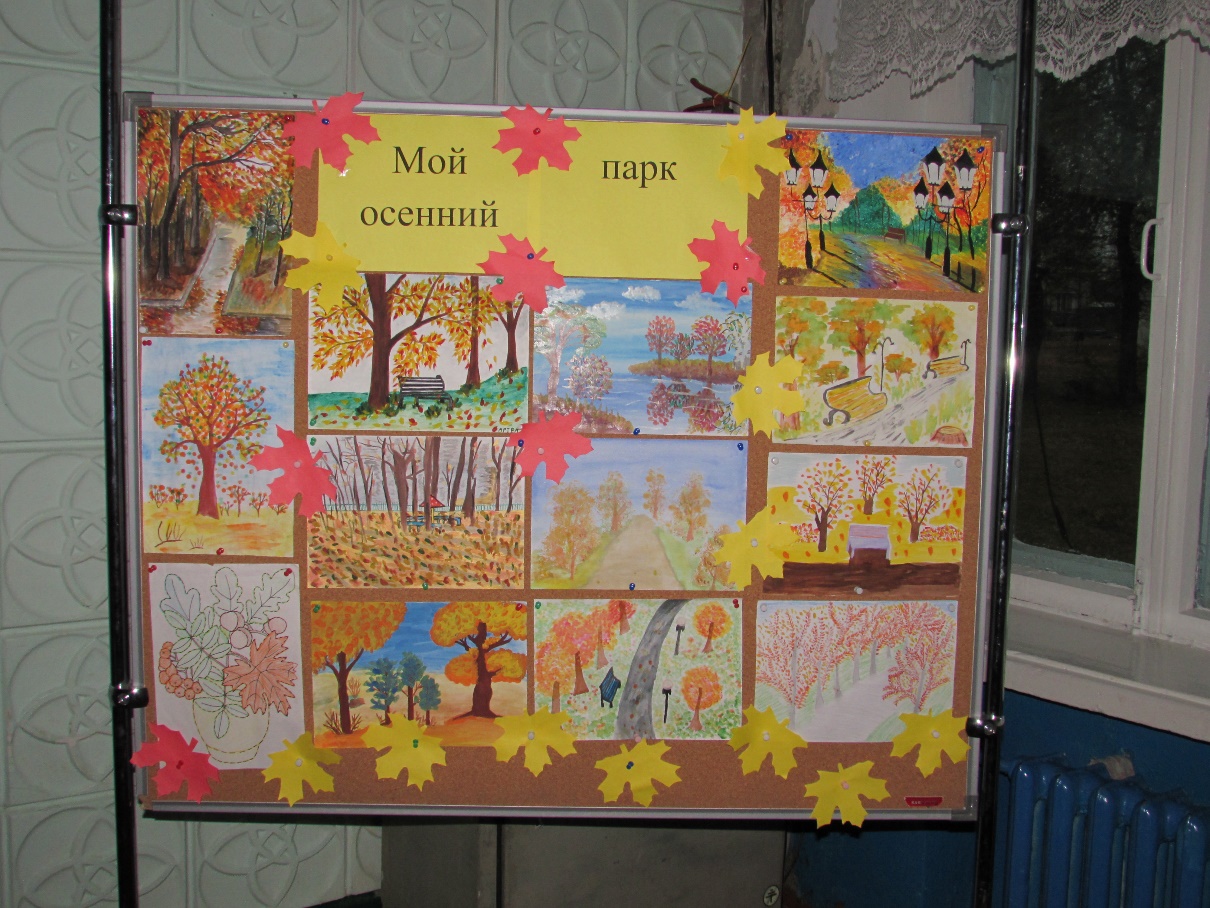 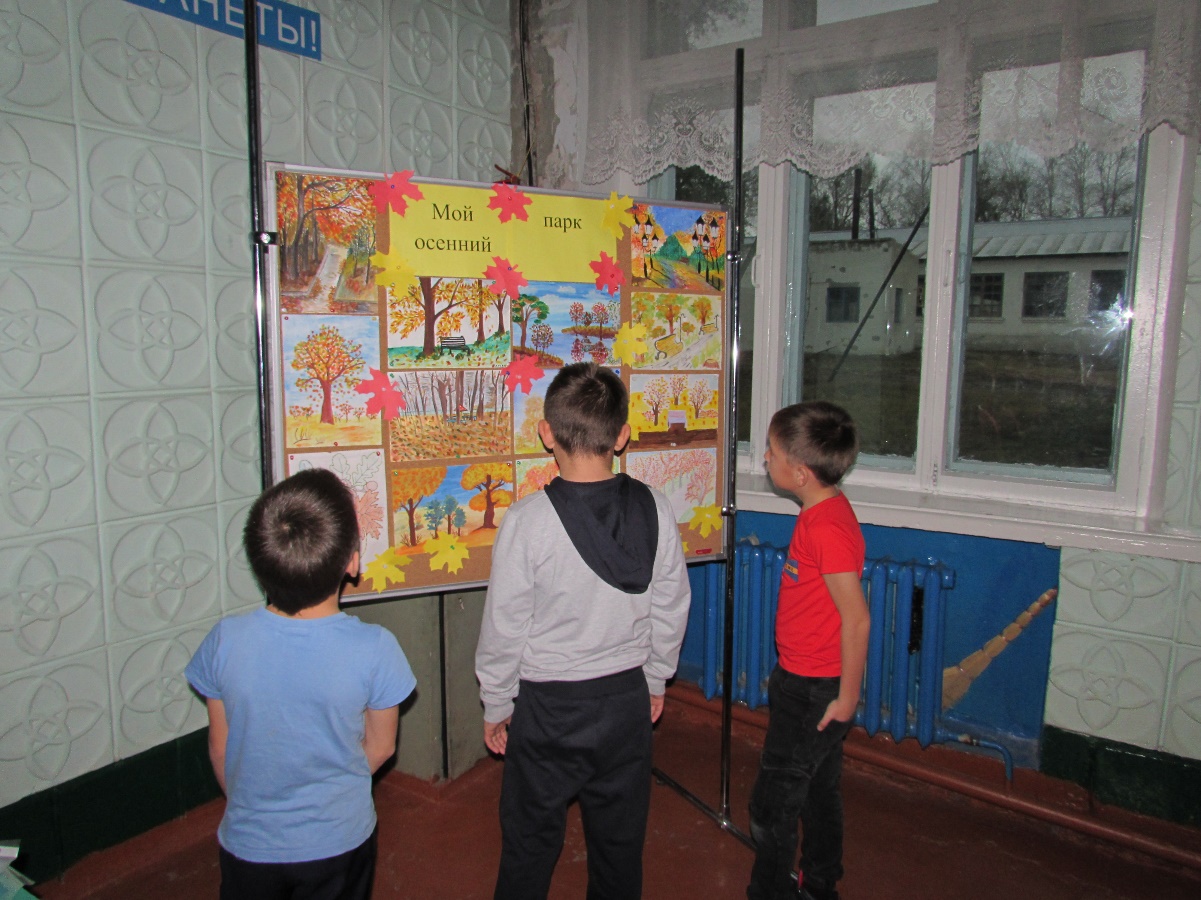 Субъект Российской Федерации и населенный пунктУльяновская областьРадищевский районп. ОктябрьскийНазвание конкурса и номинацияВсероссийский конкурс экологических проектов «Волонтеры могут все».Номиниция: «Скажем нет урону природе»РазделФормирование у молодых людей активной гражданской позиции, социализации учащихся и студентов; стимулирование интереса молодого поколения к решению важных социальных проблемНазвание проекта«Селу родному – чудесный парк» Руководитель проектаАмирова Елена Николаевна, старшая вожатая МБОУ «Октябрьской средней школы»Авторы проектаВолонтерское объединение «Тимуровцы» МБОУ «Октябрьская средняя школа»Название организации заявителяМБОУ «Октябрьская средняя школа»Юридический адрес организации - заявителя433912 Ульяновская обл., Радищевский район, п. Октябрьский, ул. Школьная д.11АНомер стационарного (с кодом) и мобильного телефонаТел. 88423946504Моб. 89370320161Адрес электронной почтыossh2011@mail.ruАдрес сайтаhttps://ossh2011Адрес социальных сетей (ВКонтакте)https://vk.com/club171047204География проектаУльяновская обл., Радищевский район, п. ОктябрьскийПериод реализации проектаЯнварь 2018 г. – Июль 2022 г.Дата начала реализации проекта11 января 2018 г.Дата окончания реализации проекта31 июля 2022 г.Полное наименование общеобразовательной организации, ИНН, ОГРНПолное наименование общеобразовательной организации, ИНН, ОГРНПолное наименование общеобразовательной организации, ИНН, ОГРНПолное наименование общеобразовательной организации, ИНН, ОГРНМУНИЦИПАЛЬНОЕ БЮДЖЕТНОЕ ОБЩЕОБРАЗОВАТЕЛЬНОЕ УЧРЕЖДЕНИЕ «ОКТЯБРЬСКАЯ СРЕДНЯЯ ШКОЛА» ИНН 7315004731 ОГРН 1027300910185МУНИЦИПАЛЬНОЕ БЮДЖЕТНОЕ ОБЩЕОБРАЗОВАТЕЛЬНОЕ УЧРЕЖДЕНИЕ «ОКТЯБРЬСКАЯ СРЕДНЯЯ ШКОЛА» ИНН 7315004731 ОГРН 1027300910185МУНИЦИПАЛЬНОЕ БЮДЖЕТНОЕ ОБЩЕОБРАЗОВАТЕЛЬНОЕ УЧРЕЖДЕНИЕ «ОКТЯБРЬСКАЯ СРЕДНЯЯ ШКОЛА» ИНН 7315004731 ОГРН 1027300910185МУНИЦИПАЛЬНОЕ БЮДЖЕТНОЕ ОБЩЕОБРАЗОВАТЕЛЬНОЕ УЧРЕЖДЕНИЕ «ОКТЯБРЬСКАЯ СРЕДНЯЯ ШКОЛА» ИНН 7315004731 ОГРН 1027300910185Наименование добровольческого (волонтерского) отряда на базе общеобразовательной организации Наименование добровольческого (волонтерского) отряда на базе общеобразовательной организации Наименование добровольческого (волонтерского) отряда на базе общеобразовательной организации Наименование добровольческого (волонтерского) отряда на базе общеобразовательной организации ТИМУРОВЦЫТИМУРОВЦЫТИМУРОВЦЫТИМУРОВЦЫНаименование проекта добровольческого (волонтерского) отряда на базе общеобразовательной организации Наименование проекта добровольческого (волонтерского) отряда на базе общеобразовательной организации Наименование проекта добровольческого (волонтерского) отряда на базе общеобразовательной организации Наименование проекта добровольческого (волонтерского) отряда на базе общеобразовательной организации «Селу родному – чудесный парк»«Селу родному – чудесный парк»«Селу родному – чудесный парк»«Селу родному – чудесный парк»Срок реализации проекта добровольческого (волонтерского) отряда на базе общеобразовательной организации Срок реализации проекта добровольческого (волонтерского) отряда на базе общеобразовательной организации Срок реализации проекта добровольческого (волонтерского) отряда на базе общеобразовательной организации Срок реализации проекта добровольческого (волонтерского) отряда на базе общеобразовательной организации датамесяцгодНачало реализации 01Январь2018Окончание реализации130Июль2022Краткая аннотация проекта добровольческого (волонтерского) отряда на базе общеобразовательной организацииКраткая аннотация проекта добровольческого (волонтерского) отряда на базе общеобразовательной организацииКраткая аннотация проекта добровольческого (волонтерского) отряда на базе общеобразовательной организацииКраткая аннотация проекта добровольческого (волонтерского) отряда на базе общеобразовательной организацииИстория добровольчества в России ещё пишется, и каждый из нас может сделать мир лучше, уделив часть своего времени для работы добровольцем. В 2018 году на базе МБОУ «Октябрьская СШ» образовалось волонтерское объединение «Тимуровцы». Нашему объединению уже два года и количество неравнодушных ребят состоящих в нём с каждым годом становится всё больше и больше. Миссия нашего малого волонтёрского объединения  - внести вклад в физическое и нравственное оздоровление общества, сделать жизнь окружающих светлее и ярче. Работа над проектом «Селу родному – чудесный парк» ведется вот уже третий год. За это время мы проводили социологическое исследование, чтобы обосновать значимость темы проекта для населения поселка. Работали с органами власти и различными организациями с целью привлечения к данной проблеме внимания общественности и органов власти. Наша деятельность не является теоретической, мы на практике ведем деятельность по осуществлению проекта, подтверждение тому является: очистка парка от сухостоя, посадка саженцев молодых яблонь, уборка мусора с территории парка, восстановление скамеек и урн, работы по очистке пруда и другое. В дальнейшем, надеемся, что при сотрудничестве с администрацией поселка и организациями, к которым мы обращаемся за помощью, проект будет осуществлен.История добровольчества в России ещё пишется, и каждый из нас может сделать мир лучше, уделив часть своего времени для работы добровольцем. В 2018 году на базе МБОУ «Октябрьская СШ» образовалось волонтерское объединение «Тимуровцы». Нашему объединению уже два года и количество неравнодушных ребят состоящих в нём с каждым годом становится всё больше и больше. Миссия нашего малого волонтёрского объединения  - внести вклад в физическое и нравственное оздоровление общества, сделать жизнь окружающих светлее и ярче. Работа над проектом «Селу родному – чудесный парк» ведется вот уже третий год. За это время мы проводили социологическое исследование, чтобы обосновать значимость темы проекта для населения поселка. Работали с органами власти и различными организациями с целью привлечения к данной проблеме внимания общественности и органов власти. Наша деятельность не является теоретической, мы на практике ведем деятельность по осуществлению проекта, подтверждение тому является: очистка парка от сухостоя, посадка саженцев молодых яблонь, уборка мусора с территории парка, восстановление скамеек и урн, работы по очистке пруда и другое. В дальнейшем, надеемся, что при сотрудничестве с администрацией поселка и организациями, к которым мы обращаемся за помощью, проект будет осуществлен.История добровольчества в России ещё пишется, и каждый из нас может сделать мир лучше, уделив часть своего времени для работы добровольцем. В 2018 году на базе МБОУ «Октябрьская СШ» образовалось волонтерское объединение «Тимуровцы». Нашему объединению уже два года и количество неравнодушных ребят состоящих в нём с каждым годом становится всё больше и больше. Миссия нашего малого волонтёрского объединения  - внести вклад в физическое и нравственное оздоровление общества, сделать жизнь окружающих светлее и ярче. Работа над проектом «Селу родному – чудесный парк» ведется вот уже третий год. За это время мы проводили социологическое исследование, чтобы обосновать значимость темы проекта для населения поселка. Работали с органами власти и различными организациями с целью привлечения к данной проблеме внимания общественности и органов власти. Наша деятельность не является теоретической, мы на практике ведем деятельность по осуществлению проекта, подтверждение тому является: очистка парка от сухостоя, посадка саженцев молодых яблонь, уборка мусора с территории парка, восстановление скамеек и урн, работы по очистке пруда и другое. В дальнейшем, надеемся, что при сотрудничестве с администрацией поселка и организациями, к которым мы обращаемся за помощью, проект будет осуществлен.История добровольчества в России ещё пишется, и каждый из нас может сделать мир лучше, уделив часть своего времени для работы добровольцем. В 2018 году на базе МБОУ «Октябрьская СШ» образовалось волонтерское объединение «Тимуровцы». Нашему объединению уже два года и количество неравнодушных ребят состоящих в нём с каждым годом становится всё больше и больше. Миссия нашего малого волонтёрского объединения  - внести вклад в физическое и нравственное оздоровление общества, сделать жизнь окружающих светлее и ярче. Работа над проектом «Селу родному – чудесный парк» ведется вот уже третий год. За это время мы проводили социологическое исследование, чтобы обосновать значимость темы проекта для населения поселка. Работали с органами власти и различными организациями с целью привлечения к данной проблеме внимания общественности и органов власти. Наша деятельность не является теоретической, мы на практике ведем деятельность по осуществлению проекта, подтверждение тому является: очистка парка от сухостоя, посадка саженцев молодых яблонь, уборка мусора с территории парка, восстановление скамеек и урн, работы по очистке пруда и другое. В дальнейшем, надеемся, что при сотрудничестве с администрацией поселка и организациями, к которым мы обращаемся за помощью, проект будет осуществлен.История добровольчества в России ещё пишется, и каждый из нас может сделать мир лучше, уделив часть своего времени для работы добровольцем. В 2018 году на базе МБОУ «Октябрьская СШ» образовалось волонтерское объединение «Тимуровцы». Нашему объединению уже два года и количество неравнодушных ребят состоящих в нём с каждым годом становится всё больше и больше. Миссия нашего малого волонтёрского объединения  - внести вклад в физическое и нравственное оздоровление общества, сделать жизнь окружающих светлее и ярче. Работа над проектом «Селу родному – чудесный парк» ведется вот уже третий год. За это время мы проводили социологическое исследование, чтобы обосновать значимость темы проекта для населения поселка. Работали с органами власти и различными организациями с целью привлечения к данной проблеме внимания общественности и органов власти. Наша деятельность не является теоретической, мы на практике ведем деятельность по осуществлению проекта, подтверждение тому является: очистка парка от сухостоя, посадка саженцев молодых яблонь, уборка мусора с территории парка, восстановление скамеек и урн, работы по очистке пруда и другое. В дальнейшем, надеемся, что при сотрудничестве с администрацией поселка и организациями, к которым мы обращаемся за помощью, проект будет осуществлен.Описание проблемы, решению/снижению остроты которой посвящен проект добровольческого (волонтерского) отряда на базе общеобразовательной организации Описание проблемы, решению/снижению остроты которой посвящен проект добровольческого (волонтерского) отряда на базе общеобразовательной организации Описание проблемы, решению/снижению остроты которой посвящен проект добровольческого (волонтерского) отряда на базе общеобразовательной организации Описание проблемы, решению/снижению остроты которой посвящен проект добровольческого (волонтерского) отряда на базе общеобразовательной организации Одной из важнейших проблем является улучшение окружающей человека среды и организация здоровых и благоприятных условий жизни. В решении этой проблемы видное место принадлежит озелененным территориям в виде скверов, бульваров, парков культуры и отдыха.
Актуальность разрабатываемого проекта обусловлена тем, что благоустройство и озеленение является важнейшей сферой деятельности. Именно в этой сфере создаются такие условия для населения, которые обеспечивают высокий уровень жизни. Тем самым, создаются условия для здоровой комфортной, удобной жизни для жителей поселка Октябрьский.
Одной из важнейших проблем является улучшение окружающей человека среды и организация здоровых и благоприятных условий жизни. В решении этой проблемы видное место принадлежит озелененным территориям в виде скверов, бульваров, парков культуры и отдыха.
Актуальность разрабатываемого проекта обусловлена тем, что благоустройство и озеленение является важнейшей сферой деятельности. Именно в этой сфере создаются такие условия для населения, которые обеспечивают высокий уровень жизни. Тем самым, создаются условия для здоровой комфортной, удобной жизни для жителей поселка Октябрьский.
Одной из важнейших проблем является улучшение окружающей человека среды и организация здоровых и благоприятных условий жизни. В решении этой проблемы видное место принадлежит озелененным территориям в виде скверов, бульваров, парков культуры и отдыха.
Актуальность разрабатываемого проекта обусловлена тем, что благоустройство и озеленение является важнейшей сферой деятельности. Именно в этой сфере создаются такие условия для населения, которые обеспечивают высокий уровень жизни. Тем самым, создаются условия для здоровой комфортной, удобной жизни для жителей поселка Октябрьский.
Одной из важнейших проблем является улучшение окружающей человека среды и организация здоровых и благоприятных условий жизни. В решении этой проблемы видное место принадлежит озелененным территориям в виде скверов, бульваров, парков культуры и отдыха.
Актуальность разрабатываемого проекта обусловлена тем, что благоустройство и озеленение является важнейшей сферой деятельности. Именно в этой сфере создаются такие условия для населения, которые обеспечивают высокий уровень жизни. Тем самым, создаются условия для здоровой комфортной, удобной жизни для жителей поселка Октябрьский.
Основные целевые группы, на которые направлен проект добровольческого (волонтерского) отряда на базе общеобразовательной организации Основные целевые группы, на которые направлен проект добровольческого (волонтерского) отряда на базе общеобразовательной организации Основные целевые группы, на которые направлен проект добровольческого (волонтерского) отряда на базе общеобразовательной организации Основные целевые группы, на которые направлен проект добровольческого (волонтерского) отряда на базе общеобразовательной организации Проект «Селу родному – чудесный парк» охватывает, как правило, несколько целевых аудиторий. Сюда входят люди трех поколений: дети и школьники, работающая молодежь и люди пенсионного возраста. Проект «Селу родному – чудесный парк» охватывает, как правило, несколько целевых аудиторий. Сюда входят люди трех поколений: дети и школьники, работающая молодежь и люди пенсионного возраста. Проект «Селу родному – чудесный парк» охватывает, как правило, несколько целевых аудиторий. Сюда входят люди трех поколений: дети и школьники, работающая молодежь и люди пенсионного возраста. Проект «Селу родному – чудесный парк» охватывает, как правило, несколько целевых аудиторий. Сюда входят люди трех поколений: дети и школьники, работающая молодежь и люди пенсионного возраста. Основная цель и задачи проекта добровольческого (волонтерского) отряда на базе общеобразовательной организации Основная цель и задачи проекта добровольческого (волонтерского) отряда на базе общеобразовательной организации Основная цель и задачи проекта добровольческого (волонтерского) отряда на базе общеобразовательной организации Основная цель и задачи проекта добровольческого (волонтерского) отряда на базе общеобразовательной организации Цель проекта: восстановление рекреационного статуса парка поселка Октябрьский.Задачи: 1) сбор и систематизация информации о парке2) привлечение различных слоев населения к благоустройству парка для сохранения культурного наследия Буторовой;3) разработать проект по восстановлению парка и прилежащего к нему пруда;4) воспитать у учащихся любовь к родной природе и бережное отношение к окружающей среде.Цель проекта: восстановление рекреационного статуса парка поселка Октябрьский.Задачи: 1) сбор и систематизация информации о парке2) привлечение различных слоев населения к благоустройству парка для сохранения культурного наследия Буторовой;3) разработать проект по восстановлению парка и прилежащего к нему пруда;4) воспитать у учащихся любовь к родной природе и бережное отношение к окружающей среде.Цель проекта: восстановление рекреационного статуса парка поселка Октябрьский.Задачи: 1) сбор и систематизация информации о парке2) привлечение различных слоев населения к благоустройству парка для сохранения культурного наследия Буторовой;3) разработать проект по восстановлению парка и прилежащего к нему пруда;4) воспитать у учащихся любовь к родной природе и бережное отношение к окружающей среде.Цель проекта: восстановление рекреационного статуса парка поселка Октябрьский.Задачи: 1) сбор и систематизация информации о парке2) привлечение различных слоев населения к благоустройству парка для сохранения культурного наследия Буторовой;3) разработать проект по восстановлению парка и прилежащего к нему пруда;4) воспитать у учащихся любовь к родной природе и бережное отношение к окружающей среде.Календарный план реализации проекта добровольческого (волонтерского) отряда
на базе общеобразовательной организации Календарный план реализации проекта добровольческого (волонтерского) отряда
на базе общеобразовательной организации Календарный план реализации проекта добровольческого (волонтерского) отряда
на базе общеобразовательной организации Календарный план реализации проекта добровольческого (волонтерского) отряда
на базе общеобразовательной организации Решаемая задача (конкретное дело)Проведенные мероприятияСрок реализацииРазработка проектаФормирование инициативной группы, выборы совета проектаЯнварь 2018 г.Опрос мнения населения и учащихсяСформирован «Ящик проблем», где было предложено сформулировать основные социальные проблемыФевраль – апрель 2018г.Конкурс сочинений и рисунковПроведен конкурс сочинений на тему: «Я хочу, чтоб мой парк…» и конкурс рисунков «Мой идеальный парк», подведены итоги (приложение)Май 2018 г.Опрос мнения населенияУчащиеся волонтерского  объединения провели беседы со старшим поколением, в ходе которых узнали о парке в былые времена (приложение)Июнь – июль 2018 г.СубботникиЗапланировано более 50  субботниковНа протяжении всего проектаОчистка пруда на территории паркаБлагоустройство пруда: очистка, благоустройство береговой зоны, запуск малька, ремонт мостаАвгуст 2018 г – ноябрь 2019 гБлагоустройство на территории паркаОчистка забора от поросли, установка урн и беседки, ремонт и покраска лавочекАвгуст 2018 г – ноябрь 2019 гРемонт сценыРемонт летней эстрадной сцены, замена потолков и кровли, косметический ремонт сценыАпрель – октябрь 2020 г.Посадка деревьевСаженцы яблонь, высажены на территории береговой зоны водоема и на территории паркаАпрель – май 2020 г.Проведение акцийПроведены акции «Живи родник» по очистке и благоустройству родников на территории парка, Всероссийская акция «Экодежурный по стране» , чистка парка от бытового мусораИюнь – сентябрь 2020 г.Установка детской площадкиЗакупка и установка игрового комплекса для детейИюль - август 2021 г.Организация освящения паркаУстановка системы осветительных устройствАпрель - июль 2022 г.Информирование о ходе и итогах реализации проектаИнформация о реализации проекта будет размещаться на сайте МО Октябрьское сельское поселение, на сайте МБОУ «Октябрьская СШ», в социальных сетях, в районной газете «Восход»ежемесячноОжидаемые результаты проекта добровольческого (волонтерского) отряда на базе общеобразовательной организации Ожидаемые результаты проекта добровольческого (волонтерского) отряда на базе общеобразовательной организации Ожидаемые результаты проекта добровольческого (волонтерского) отряда на базе общеобразовательной организации Количественные показатели: В целом посещаемость парка в течении месяца составит не менее 350 человек.  В поселке проживает 1500 человек, в том числе 32 молодых семьи.Количественные показатели: В целом посещаемость парка в течении месяца составит не менее 350 человек.  В поселке проживает 1500 человек, в том числе 32 молодых семьи.Количественные показатели: В целом посещаемость парка в течении месяца составит не менее 350 человек.  В поселке проживает 1500 человек, в том числе 32 молодых семьи.Качественные показатели:      В результате реализации системных мероприятий будут получены следующие качественные изменения, несущие позитивный социальный эффект, а именно:
- повыситься уровень комфортности жизни населения поселка Октябрьский путем достижение качественного и количественного состояния зоны отдыха населения, соответствующих санитарно-гигиеническим, рекреационным и эстетическим функциям;
- повышение интереса жителей территории к участию в благоустройстве;
- достижение социально гарантированного минимума обеспеченности населения местами отдыха, как по площади озелененных территорий, так и по их доступности;
- приведение территории парка культуры и отдыха в соответствие с современными требованиями к уровню благоустройства;
- улучшение экологической обстановки и оздоровление окружающей среды.
Качественные показатели:      В результате реализации системных мероприятий будут получены следующие качественные изменения, несущие позитивный социальный эффект, а именно:
- повыситься уровень комфортности жизни населения поселка Октябрьский путем достижение качественного и количественного состояния зоны отдыха населения, соответствующих санитарно-гигиеническим, рекреационным и эстетическим функциям;
- повышение интереса жителей территории к участию в благоустройстве;
- достижение социально гарантированного минимума обеспеченности населения местами отдыха, как по площади озелененных территорий, так и по их доступности;
- приведение территории парка культуры и отдыха в соответствие с современными требованиями к уровню благоустройства;
- улучшение экологической обстановки и оздоровление окружающей среды.
Качественные показатели:      В результате реализации системных мероприятий будут получены следующие качественные изменения, несущие позитивный социальный эффект, а именно:
- повыситься уровень комфортности жизни населения поселка Октябрьский путем достижение качественного и количественного состояния зоны отдыха населения, соответствующих санитарно-гигиеническим, рекреационным и эстетическим функциям;
- повышение интереса жителей территории к участию в благоустройстве;
- достижение социально гарантированного минимума обеспеченности населения местами отдыха, как по площади озелененных территорий, так и по их доступности;
- приведение территории парка культуры и отдыха в соответствие с современными требованиями к уровню благоустройства;
- улучшение экологической обстановки и оздоровление окружающей среды.
Мультипликативность проекта добровольческого (волонтерского) отряда на базе общеобразовательной организации и дальнейшая его реализацияМультипликативность проекта добровольческого (волонтерского) отряда на базе общеобразовательной организации и дальнейшая его реализацияМультипликативность проекта добровольческого (волонтерского) отряда на базе общеобразовательной организации и дальнейшая его реализацияВсе мероприятия проекта будут освещаться в соц. сетях и региональных СМИ, таким образом другие регионы смогут ознакомиться с проектом «Селу родному – чудесный парк» и таким образом распространится опыт по реализации и в другие регионы.Все мероприятия проекта будут освещаться в соц. сетях и региональных СМИ, таким образом другие регионы смогут ознакомиться с проектом «Селу родному – чудесный парк» и таким образом распространится опыт по реализации и в другие регионы.Все мероприятия проекта будут освещаться в соц. сетях и региональных СМИ, таким образом другие регионы смогут ознакомиться с проектом «Селу родному – чудесный парк» и таким образом распространится опыт по реализации и в другие регионы.Информационная поддержка проекта добровольческого (волонтерского) отряда
на базе общеобразовательной организации Информационная поддержка проекта добровольческого (волонтерского) отряда
на базе общеобразовательной организации Информационная поддержка проекта добровольческого (волонтерского) отряда
на базе общеобразовательной организации Информирование о ходе и итогах реализации проекта будет размещена на сайте МО Октябрьское сельское поселение, на сайте МБОУ «Октябрьская СШ», в социальных сетях, в районной газете «Восход». Это будет способствовать повышению активности населения, наличие положительных эмоций и желание участвовать в реализации проекта.Информирование о ходе и итогах реализации проекта будет размещена на сайте МО Октябрьское сельское поселение, на сайте МБОУ «Октябрьская СШ», в социальных сетях, в районной газете «Восход». Это будет способствовать повышению активности населения, наличие положительных эмоций и желание участвовать в реализации проекта.Информирование о ходе и итогах реализации проекта будет размещена на сайте МО Октябрьское сельское поселение, на сайте МБОУ «Октябрьская СШ», в социальных сетях, в районной газете «Восход». Это будет способствовать повышению активности населения, наличие положительных эмоций и желание участвовать в реализации проекта.Партнеры проекта добровольческого (волонтерского) отряда на базе общеобразовательной организации и вид поддержки (собственный вклад участников добровольческого (волонтерского) отряда, общеобразовательной организации и партнеров) Партнеры проекта добровольческого (волонтерского) отряда на базе общеобразовательной организации и вид поддержки (собственный вклад участников добровольческого (волонтерского) отряда, общеобразовательной организации и партнеров) Партнеры проекта добровольческого (волонтерского) отряда на базе общеобразовательной организации и вид поддержки (собственный вклад участников добровольческого (волонтерского) отряда, общеобразовательной организации и партнеров) Главным партнером в реализации проекта «Креативное пространство» является местная общественная организация «Территориальное общественное самоуправление Октябрьский» муниципального образования Октябрьское сельское поселение Радищевского района Ульяновской области. (ИНН 7313011412)Местная общественная организация «ТОС Октябрьский» имеет опыт организации деятельности, направленной на повышение качества социально-культурных условий жизни людей. 2017 г. – в день памяти 22 июня  о начале ВОВ заложили каштановую аллею в старинном парке имени С.Н. Буторовой. В этой акции принимали активное участие жители от дошкольного до пенсионного возраста. Мероприятие имело глубокую социальную напрвленнность.2018 г. – к дню 9 мая по ул. Мира в п. Октябрьский была посажена сиреневая аллея и высажены цветы.2018 г. – благоустройство родника и строительство купели по ул. Ленина в п. Октябрьский.2018 г. – очистка пруда в п. Октябрьский, проведение массовых субботников.2018 г.  местная общественная организация «ТОС Октябрьский» приняла участие в областной программе на развитие территориальных общественных самоуправлений и получила субсидии в сумме1223,123 тыс. руб. на ремонт тротуаров по ул. Мира в. Октябрьский2018 года местная общественная организация «ТОС Октябрьский» приняла участие в конкурсе в МО «Радищевский район» среди социально ориентированных некоммерческих организаций и стала победителем с  проектом «Старинный парк имени С.Н. Буторовой – подарок потомкам» (сумма субсидий составила 100,00 тыс. руб)2019 г. местная общественная организация «ТОС Октябрьский» приняла участие в областной программе на развитие территориальных общественных самоуправлений и получила субсидии в сумме954,9 тыс. руб. на благоустройство сквера имени В.А. Пешехонова по ул. Мира в п.Октябрьский.В 2019 г.     Местная общественная организация «ТОС Октябрьский» стала победителем в федеральном конкурсе фонда президентских грантов. Грантовое направление – сохранение  исторической памяти. Стоимость проекта составляет  689,6 тыс. руб. Размер гранта составил – 495,7 тыс. руб., трудовое участие членов ТОС – 193,9 тыс. руб. Срок реализации проекта 01.04.2020 г. по  01.10.2020 гГлавным партнером в реализации проекта «Креативное пространство» является местная общественная организация «Территориальное общественное самоуправление Октябрьский» муниципального образования Октябрьское сельское поселение Радищевского района Ульяновской области. (ИНН 7313011412)Местная общественная организация «ТОС Октябрьский» имеет опыт организации деятельности, направленной на повышение качества социально-культурных условий жизни людей. 2017 г. – в день памяти 22 июня  о начале ВОВ заложили каштановую аллею в старинном парке имени С.Н. Буторовой. В этой акции принимали активное участие жители от дошкольного до пенсионного возраста. Мероприятие имело глубокую социальную напрвленнность.2018 г. – к дню 9 мая по ул. Мира в п. Октябрьский была посажена сиреневая аллея и высажены цветы.2018 г. – благоустройство родника и строительство купели по ул. Ленина в п. Октябрьский.2018 г. – очистка пруда в п. Октябрьский, проведение массовых субботников.2018 г.  местная общественная организация «ТОС Октябрьский» приняла участие в областной программе на развитие территориальных общественных самоуправлений и получила субсидии в сумме1223,123 тыс. руб. на ремонт тротуаров по ул. Мира в. Октябрьский2018 года местная общественная организация «ТОС Октябрьский» приняла участие в конкурсе в МО «Радищевский район» среди социально ориентированных некоммерческих организаций и стала победителем с  проектом «Старинный парк имени С.Н. Буторовой – подарок потомкам» (сумма субсидий составила 100,00 тыс. руб)2019 г. местная общественная организация «ТОС Октябрьский» приняла участие в областной программе на развитие территориальных общественных самоуправлений и получила субсидии в сумме954,9 тыс. руб. на благоустройство сквера имени В.А. Пешехонова по ул. Мира в п.Октябрьский.В 2019 г.     Местная общественная организация «ТОС Октябрьский» стала победителем в федеральном конкурсе фонда президентских грантов. Грантовое направление – сохранение  исторической памяти. Стоимость проекта составляет  689,6 тыс. руб. Размер гранта составил – 495,7 тыс. руб., трудовое участие членов ТОС – 193,9 тыс. руб. Срок реализации проекта 01.04.2020 г. по  01.10.2020 гГлавным партнером в реализации проекта «Креативное пространство» является местная общественная организация «Территориальное общественное самоуправление Октябрьский» муниципального образования Октябрьское сельское поселение Радищевского района Ульяновской области. (ИНН 7313011412)Местная общественная организация «ТОС Октябрьский» имеет опыт организации деятельности, направленной на повышение качества социально-культурных условий жизни людей. 2017 г. – в день памяти 22 июня  о начале ВОВ заложили каштановую аллею в старинном парке имени С.Н. Буторовой. В этой акции принимали активное участие жители от дошкольного до пенсионного возраста. Мероприятие имело глубокую социальную напрвленнность.2018 г. – к дню 9 мая по ул. Мира в п. Октябрьский была посажена сиреневая аллея и высажены цветы.2018 г. – благоустройство родника и строительство купели по ул. Ленина в п. Октябрьский.2018 г. – очистка пруда в п. Октябрьский, проведение массовых субботников.2018 г.  местная общественная организация «ТОС Октябрьский» приняла участие в областной программе на развитие территориальных общественных самоуправлений и получила субсидии в сумме1223,123 тыс. руб. на ремонт тротуаров по ул. Мира в. Октябрьский2018 года местная общественная организация «ТОС Октябрьский» приняла участие в конкурсе в МО «Радищевский район» среди социально ориентированных некоммерческих организаций и стала победителем с  проектом «Старинный парк имени С.Н. Буторовой – подарок потомкам» (сумма субсидий составила 100,00 тыс. руб)2019 г. местная общественная организация «ТОС Октябрьский» приняла участие в областной программе на развитие территориальных общественных самоуправлений и получила субсидии в сумме954,9 тыс. руб. на благоустройство сквера имени В.А. Пешехонова по ул. Мира в п.Октябрьский.В 2019 г.     Местная общественная организация «ТОС Октябрьский» стала победителем в федеральном конкурсе фонда президентских грантов. Грантовое направление – сохранение  исторической памяти. Стоимость проекта составляет  689,6 тыс. руб. Размер гранта составил – 495,7 тыс. руб., трудовое участие членов ТОС – 193,9 тыс. руб. Срок реализации проекта 01.04.2020 г. по  01.10.2020 гПриложения и дополнительная информация о проекте добровольческого (волонтерского) отряда на базе общеобразовательной организации Приложения и дополнительная информация о проекте добровольческого (волонтерского) отряда на базе общеобразовательной организации Приложения и дополнительная информация о проекте добровольческого (волонтерского) отряда на базе общеобразовательной организации Презентация проекта «Селу родному – чудесный парк»– https://vk.com/video-171047204_456239064Видеообзор проекта «Селу родному – чудесный парк» - https://vk.com/video-171047204_456239061Презентация проекта «Селу родному – чудесный парк»– https://vk.com/video-171047204_456239064Видеообзор проекта «Селу родному – чудесный парк» - https://vk.com/video-171047204_456239061Презентация проекта «Селу родному – чудесный парк»– https://vk.com/video-171047204_456239064Видеообзор проекта «Селу родному – чудесный парк» - https://vk.com/video-171047204_456239061Фамилия, имяДолжность, род занятийАмирова Е. Н.Руководитель волонтерского объединенияПешехонова И. И.Зам. директора по ВРКарпова М. Н.Учитель биологииКутнаев И. В.Учитель технологииБухаров Ю. А.Учитель физкультурыПотапова Н. Н.Директор школыСафронов В. В.Директор ДКПашина О. А.Мед сестраПрохорова О. В.БиблиотекарьМуравова Л. А.Глава Октябрьского сельского поселенияЖелезнова З. В.Председатель ЦАДКатикян О. С.Индивидуальный предпринимательДурнов А. С.Индивидуальный предпринимательХурасев Ю.А.Индивидуальный предпринимательТитов С. А.Индивидуальный предпринимательПарфенов Е. А.СтолярЧиннов И. М.Начальник пожарной частиРодионов С. В.Директор СОК «Феникс»Биксалина В.А.Соц. работникПрохорова М.А.Костюмер ДКЛовыгин М. А.Пенсионер активистМажаева Е. И.Администратор СОК «Феникс»Дубинин Н. Н.Пенсионер активистРешаемая задача (конкретное дело)Проведенные мероприятияСрок реализацииРазработка проектаФормирование инициативной группы, выборы совета проектаЯнварь 2018 г.Опрос мнения населения и учащихсяСформирован «Ящик проблем», где было предложено сформулировать основные социальные проблемыФевраль – апрель 2018г.Конкурс сочинений и рисунковПроведен конкурс сочинений на тему: «Я хочу, чтоб мой парк…» и конкурс рисунков «Мой идеальный парк», подведены итоги (приложение)Май 2018 г.Опрос мнения населенияУчащиеся волонтерского  объединения провели беседы со старшим поколением, в ходе которых узнали о парке в былые времена (приложение)Июнь – июль 2018 г.СубботникиЗапланировано более 50  субботниковНа протяжении всего проектаОчистка пруда на территории паркаБлагоустройство пруда: очистка, благоустройство береговой зоны, запуск малька, ремонт мостаАвгуст 2018 г – ноябрь 2019 гБлагоустройство на территории паркаОчистка забора от поросли, установка урн и беседки, ремонт и покраска лавочекАвгуст 2018 г – ноябрь 2019 гРемонт сценыРемонт летней эстрадной сцены, замена потолков и кровли, косметический ремонт сценыАпрель – октябрь 2020 г.Посадка деревьевСаженцы яблонь, высажены на территории береговой зоны водоема и на территории паркаАпрель – май 2020 г.Проведение акцийПроведены акции «Живи родник» по очистке и благоустройству родников на территории парка, Всероссийская акция «Экодежурный по стране» , чистка парка от бытового мусораИюнь – сентябрь 2020 г.Установка детской площадкиЗакупка и установка игрового комплекса для детейИюль - август 2021 г.Организация освящения паркаУстановка системы осветительных устройствАпрель - июль 2022 г.